ПРОЕКТ                                                               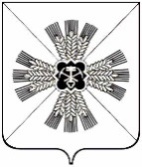 РОССИЙСКАЯ ФЕДЕРАЦИЯКЕМЕРОВСКАЯ ОБЛАСТЬ - КУЗБАССПРОМЫШЛЕННОВСКИЙ МУНИЦИПАЛЬНЫЙ ОКРУГСОВЕТ НАРОДНЫХ ДЕПУТАТОВПРОМЫШЛЕННОВСКОГО МУНИЦИПАЛЬНОГО ОКРУГА1-й созыв,14 -е заседаниеРЕШЕНИЕот________ № ____пгт. ПромышленнаяОб организации деятельности регионального оператора ООО «Чистый Город Кемерово»                       на территории Промышленновского муниципального округаЗаслушав информацию начальника Управления по жизнеобеспечению и строительству администрации Промышленновского муниципального округа А.А. Зарубина, руководителя абонентского отдела ООО «Чистый Город Кемерово» Семененко О.С. об организации деятельности регионального оператора ООО «Чистый Город Кемерово» на территории Промышленновского муниципального округа, руководствуясь Федеральным законом от 06.10.2003 № 131-ФЗ «Об общих принципах организации местного самоуправления в Российской Федерации», Федеральным законом                              24.06.1998 № 89-ФЗ «Об отходах производства и потребления», Уставом муниципального образования Промышленновский муниципальный округ Кемеровской области – Кузбасса, Совет народных депутатов Промышленновского муниципального округа РЕШИЛ:1. Информацию начальника Управления по жизнеобеспечению и строительству администрации Промышленновского муниципального округа А.А. Зарубина, руководителя абонентского отдела ООО «Чистый Город Кемерово» Семененко О.С. об организации деятельности регионального оператора ООО «Чистый Город Кемерово» на территории Промышленновского муниципального округа, принять к сведению.2. Рекомендовать первому заместителю главы Промышленновского муниципального округа  В.Е. Сереброву осуществлять постоянный контроль   за работой регионального оператора ООО «Чистый Город Кемерово» на территории Промышленновского муниципального округа.3. Настоящее решение подлежит размещению на официальном сайте администрации Промышленновского муниципального округа в сети Интернет.4. Контроль за исполнением данного решения возложить на комитет по вопросам промышленности, строительства, транспорта, связи, коммунального хозяйства (А.С. Минаков).5. Настоящее решение вступает в силу с даты подписания.ПредседательСовета народных депутатов Промышленновского муниципального округа                                                                                                                   Е.А. ВащенкоГлаваПромышленновского муниципального округа                          Д.П. Ильин